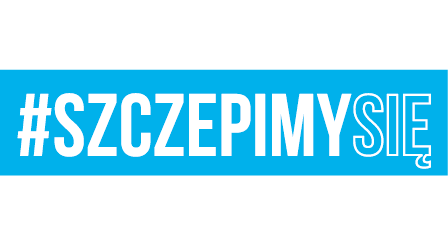 Egz. Nr 1Malbork, dnia 23 lipca 2021 r. Wszyscy uczestnicy postępowaniaNr sprawy: 22. BLT.SZP.2612.66.2021Dotyczy: postępowania w sprawie udzielenia zamówienia publicznego Nazwa zadania: „Świadczenie hotelarskich usług noclegowych w rejonie miejscowości Świdwin dla 22. BLT 
w Malborku”.Szanowni Państwo,22 Baza Lotnictwa Taktycznego w Malborku działając na podstawia art. 222 ust. 5 ustawy Prawo zamówień publicznych przestawia Państwu informację z otwarcia ofert, która odbyła się w dniu 23.07.2021 r.  o godz.10:15.                                                                                                                  Z poważaniemSekcja Zamówień Publicznych                                                                                                     Iwona SzmigielWykonano w 1 egz.Egz. Nr 1 – ad acta Wykonała: I. Szmigiel (261 536 782)Dostęp do dokumentu: Sekcja Zamówień PublicznychKwota brutto jaką Zamawiający zamierzał przeznaczyć na realizację zamówienia  Kwota brutto jaką Zamawiający zamierzał przeznaczyć na realizację zamówienia  74 375,00zł 74 375,00zł Numer oferty, nazwa wykonawcy Numer oferty, nazwa wykonawcy Wartości brutto oferty                        w złOdległość hotelu od wyznaczonego miejscaOferta nr 1EXPE Martyna Górskaul. Dunikowskiego 38/3970-123 SZCZECIN140 000,00miejsce noclegowe- 3,8 km